Asignatura: Educación Física y Salud.	Cursos: 7 Básicos.Correo.jovanka.matas@colegio-republicaargentina.cl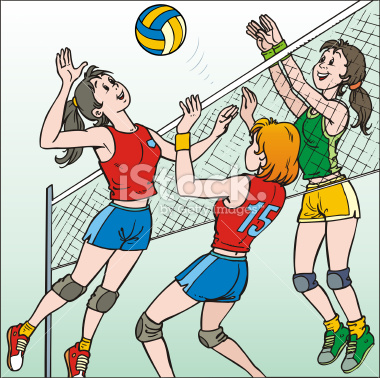 Introducción: La profesora muestra el objetivo de aprendizaje, contenido e indicador de logro y dice haciendo una síntesis de lo visto las clases anteriores y esperando que hayan realizado tus guías complementarias  motivándolas para que se logre un aprendizaje de calidad y significativo en cada una de ustedes ya que es nuestro objetivo como profesionales de la educación, seguiremos trabajando las habilidades motrices básicas y  específicas  y como se relacionan con este deporte voleibol pregunto. ¿Cuál o cuáles   fueron  las habilidades motrices básicas vistas en clases? ¿Qué habilidad o habilidades  motrices específicas se desarrollan cuando trabajamos los fundamentos técnicos en este deporte?Objetivo de aprendizaje O1: Retroalimentar,  aplicar, combinar y ajustar las habilidades motrices básicas y específicas en, al menos un deporte de colaboración (Voleibol.)Contenido: Habilidades motrices básicas y  específicas.Indicador de logro: Combinan, aplican y ajustan las habilidades motrices básicas y específicas en deportes de colaboración o de oposición al responder a un golpe.